МАУ ДО «Казанский центр развития детей»            Режим работыплощадок с 02.07.2020-31.07.2020г ул.Луначарского (Центральный парк),                                     Понедельник, среда. ул. Калинина РТС.  Четверг,  пятница, воскресеньес 02.08.2020-25.08.2020г Ленина 16 МАУ ДО КЦРД.среда, пятница, воскресеньес 18.00 до 21.00чТелефоны: 83455341203Сотовый: 89044632266 – Телятыцкая О.Ю.89969468214 – Агиев А.С.89827753986 –Волох А.А.89523431207 – Мазина А.М.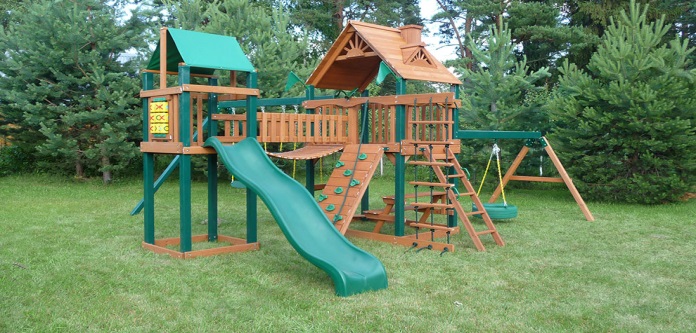 